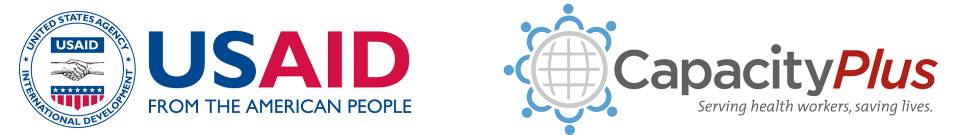 Annex 1Assessment TablesThe following tables list factors to consider when assessing the capacity of health workforce education. For all tables, the factors are drawn from published and unpublished monitoring and evaluation literature and frameworks. The first table focuses on describing the educational institution and academic program or programs that will be assessed. The remaining tables are organized into nine thematic areas: students, educators, school management, facilities and infrastructure, materials and equipment, curriculum, clinical practice, quality assurance, and partnerships and exchange. In the thematic area tables, items with an asterisk (*) indicate a gender focus, with the aim of overcoming gender discrimination in health workforce education. Description of the Educational Institution and its Academic ProgramsArea 1: StudentsArea 2: EducatorsNote: Educators are all those involved in delivering the educational program. They include classroom teachers, simulation instructors, facilitators of problem-based or case-based learning, as well as clinical preceptors or supervisors.Area 3: ManagementArea 4: Facilities and InfrastructureArea 5: Materials and Equipment for Educators and StudentsArea 6: CurriculumArea 7: Clinical PracticeArea 8: Quality AssuranceArea 9: Partnership and ExchangeReferencesBossert, Thomas, Till Bärnighausen, Diana Bowser, Andrew Mitchell, and Gülin Gedik. 2007. Assessing financing, education, management and policy context for strategic planning of human resources for health. Geneva, Switzerland: World Health Organization.http://www.who.int/hrh/tools/assessing_financing.pdfDal Poz, Mario R, Neeru Gupta, Estelle Quain, and Agnes LB Soucat, eds. 2009. Handbook on monitoring and evaluation of human resources for health: With special applications for low- and middle-income countries. Geneva, Switzerland: World Health Organization. http://whqlibdoc.who.int/publications/2009/9789241547703_eng.pdf  Ng, Crystal, Constance Newman, and Sara Pacqué-Margolis. 2012. Transforming the health worker pipeline: Interventions to eliminate gender discrimination in preservice education. Washington, DC: CapacityPlus/IntraHealth International. http://www.capacityplus.org/files/resources/transforming-health-worker-pipeline.pdfPacqué-Margolis, Sara, Crystal Ng, and Sylvia Kauffman. 2011. Human resources for health (HRH) indicator compendium. Washington, DC: CapacityPlus/IntraHealth International. http://www.capacityplus.org/human-resources-health-indicator-compendiumUNESCO. 2009. Education indicators: Technical guidelines. Paris, France: UNESCO Institute for Statistics. http://www.uis.unesco.org/Library/Documents/eiguide09-en.pdfWorld Health Organization. 2010. Monitoring the building blocks of health systems: A handbook of indicators and their measurement strategies. Geneva, Switzerland: World Health Organization. http://www.who.int/healthinfo/systems/monitoring/en/index.htmlWorld Health Organization. 2009. Global standards for the initial education of professional nurses and midwives. Geneva, Switzerland: World Health Organization. http://www.who.int/hrh/nursing_midwifery/hrh_global_standards_education.pdfWorld Health Organization and World Federation for Medical Education. 2005. WHO/WFME guidelines for accreditation of basic medical education. Geneva, Switzerland: World Health Organization and World Federation for Medical Education. http://www.wfme.org/accreditation/whowfme-policy AttributeFactors to consider: Institution/Program(s)Ownership and structure of the institutionType of ownership (public, private, or public/private mix); if private: for profit or not for profitPrimary governing ministry (education, health, other)Within a larger institution (such as a university) or standalone school/collegeOrganogram of the institutionTypes of programsTypes of certificate, diploma, degree or other programs offered by the faculty or school targeted for the bottlenecks assessment (e.g., medicine, nursing, midwifery, pharmacy, physical therapy)Length of each program in years (or months)Year in which practical training begins in each programPrerequisite educationLevel/number of years of education required to enter each program under reviewPrevious certificate, diploma, degree, or other credentials required to enter each program that will be assessedPostgraduate educationPresence of postgraduate education programs in the institutionPurpose of the postgraduate programsCodeAttributeFactors to consider: Students 1.1Number of studentsTotal number of students currently enrolled in each program under reviewProportion who are international students1.2AttractionMechanisms used to attract students into the profession (female/male, rural areas, disadvantaged groups) Number of new applicants in the past 1 to 5 years Application rate, per cadre: defined as the number of applicants per training place or seat available per cadre (over a given period)Factors that attract students to the profession 1.3SelectionNumber and proportion of applicants accepted into a specific program (proportion is the number accepted/number who applied) Criteria used for students’ selection Stakeholders involved in students’ selectionPresence of gender-related criteria in student selection*1.4AdmissionsMaximum capacity for new student admissions in each programNumber of new students admitted in the past 1 to 5 years Sex ratio (male/female) for new admissions*Presence of recruitment and/or admissions policy Presence of a system that takes into account prior learning and experience of applicantsGeographical origin (proportion of students from rural areas) for new admissions Proportion of students from disadvantaged families (i.e., low socioeconomic status) for new admissions Number of students applying to the same institution for postgraduate studiesProportion of students from the same institution admitted to the postgraduate programs1.5Retention/throughputNumber of students who dropped out in the last 1 to 5 years (depending on availability of data) Dropout or attrition rate (number of students who enrolled in year t multiplied by 100/number of students who graduated in year t plus the number of years in the program of study, OR 1 minus the graduation rate)Number of students who repeated a year of study in the last 1 to 5 years (depending on availability of data) Repetition rate (number of students repeating a level of study or course/number of students originally enrolled in the level of study or course at the beginning of the year)A system in place for student support and retention, such as student counseling services, financial assistance, flexible academic schedule for pregnant students or students with young children, other gender-related considerations such as distance and transportation to clinical practice facilities and dormitories*Reasons for dropping out Presence of sexual harassment policy for students* Number of sexual harassment reports made by students in the last year*1.6Graduation, licensure, and deploymentNumber of students who graduated each year by program over the last 1 to 5 years (depending on the length of the program and availability of data)Sex distribution of students that graduate per program in the past 5 years (or the number of years equal to the length of each program)*Graduation rate (number graduating/number in original cohort plus number who transferred in minus number who transferred or dropped out, OR number who graduated/number who entered the final year of studies)Education success rate (number of students who graduated/number of students in original admissions cohort)Number and proportion of graduates who passed the licensure or certification exam in the past 2 to 5 yearsProportion of graduates who registered for practiceSupport to graduates for certification, registration, and deployment, including job boards and career fairsSystem to track and connect with alumni, including surveys of graduates to assess where graduates are working and what kinds of jobs they are takingNumber and proportion of graduates who were employed in the health labor market within 3 months of graduation in the past 2 to 5 yearsCodeAttributesFactors to consider: Educators2.1QuantityNumber of educators by type, age group, and sex, including faculty, teachers, and preceptors Sex ratio of educators*Proportion (%) of foreign educatorsNumber of guest educators Number of unfilled posts by type of educator Number of unfilled posts by type of subject (theory/clinical) Proportion of educators by type who are part-time, defined as less than 90% (e.g., faculty, teachers, preceptors) Proportion of educators by type who are full-time Average ratio of teacher to students (full-time) for classroom, demonstration room/skills lab, and clinical practice (compared to national standards, if they exist) Perceived availability of educators Sufficient size and composition of teaching staff to provide teaching and guidance to ensure student progress2.2Development (to become educators)Availability, quality, and appropriateness of training programs for educators2.3Attraction and recruitmentPresence of a recruitment policy or planPresence of gender-related criteria in recruitment of educators*Presence of job descriptions for theoretical and clinical educatorsFactors that attract health workers to become educators 2.4RetentionTurnover rates of educators by type over the last 2 to 5 years (number of educators who left/number of new educators who arrived, multiplied by 100)Average number of years of serviceAverage age of teaching staffFactors that retain health workers in educator positions Presence of policies and systems to retain educators (e.g.,  sound induction program, competitive salary, benefits, recognition and rewards, promotion and tenure, research opportunities, publications, continuing professional development, performance incentives)Presence of gender-related policies and systems to retain educators (e.g.,  maternity leave, flexible working schedule for pregnant educators or educators with young children, child care benefits, unpaid leave for personal reasons)*Presence of sexual harassment policy for educators (see students) *Methods to create awareness and implementation of sexual harassment policy (display on notice boards, regular trainings to faculty, sensitization programs offered)Number of sexual harassment reports made by educators in the past 5 years*2.5Quality/expertise in subject matterNumber of years of postsecondary education required to become a qualified educator (e.g., faculty, teacher, preceptor)Number of educators by educational qualification (e.g., diploma, degree, master’s degree, doctorate), including faculty, teachers, and preceptors Number of fully qualified faculty/teachers/preceptorsNumber of educators with postgraduate level of educationProportion of educators by type (faculty, teachers, preceptors) who are fully qualified; the institution or government should provide a definition of fully qualified to include in the study instrumentsProportion of educators teaching postgraduate studentsProportion of educators who also work as clinicians in health servicesPerceived quality of educators 2.6Quality/ability to teachProportion of educators by type (e.g., teachers, faculty, preceptors) with training in pedagogy/teaching/learning approaches and methods Ability of educators to develop and revise their programs 2.7Continuing professional development (CPD)Presence of a staff development policy and/or plan at the institutionsPresence of CPD opportunities for teachers/faculty/preceptors (within and outside the institution)Proportion of educators who participated in CPD courses in the past 2 yearsProportion of educators who presented at an international conference in the past 2 years2.8ResearchProportion of educators engaged in research projectsProportion of original publications in leading journals to number of educators/faculty CodeAttributesFactors to consider: Management3.1Financial managementFunding sources (proportion of overall income) by category (e.g., tuition and fees, grants, research, service delivery, alumni donations)Dependability of fundingAnnual expenditures (proportion of overall expenditures) by category (e.g., salaries, student services, student scholarships and bursaries, maintenance, equipment and supplies, utilities, transportation)Shortfall or carryover in the last two yearsProportion of students with scholarships, grants, or loansBudget allocation and budget control meets program, lecturer, and student needsPossible supplemental measures:Proportion of budget allocated for postgraduate studiesSources of funding for postgraduate studiesSources of funding for research3.2Absorptive capacityAbility to manage new investments3.3Leadership and governance Type and composition of governing structuresWritten, public institutional vision, mission, values, and objectivesResponsiveness to student and faculty concerns Qualifications of the head of the school or department, including leadership, administration, management, and education training and experienceSex ratio within management* 3.4Human resources managementHuman resources policy in placePerformance appraisal or evaluation system for all staff in placeSufficient administrative, support, and management staff—including a senior finance officer—to support the activities of the school3.5Monitoring, self-assessment, and evaluationSystem for self-assessment of institutions Internal satisfaction surveys conducted to assess bottlenecks Independent evaluations done CodeAttributesFactors to consider: Facilities and infrastructure4.1Lecture rooms/ classroomsNumber of classrooms/lecture rooms General condition: adequacy of the physical structure, space, ventilation, electricity, heating/cooling, water, and toilets Additional number neededNumber of students that classrooms/lecture rooms can accommodate—total number of seats Accessibility/distance 4.2Skills labs/ demonstration rooms/ clinical simulation labsNumber of skills labs/demonstration roomsGeneral condition: adequacy of the physical structure, space, ventilation, electricity, heating/cooling, water, and toilets Additional number neededNumber of students that skills labs can accommodate—total number of seats Accessibility/distance (See Area 5 for equipment) 4.3Library or learning resource centerNumber of libraries General condition: adequacy of the physical structure, space, ventilation, electricity, heating/cooling, water, and toilets Additional number needed Number of student seats Number of full-time and part-time librarian(s) Stock and quality of books, journals, electronic materials Accessibility/distance 4.4Computer room or labNumber of computer labs or rooms General condition: adequacy of the physical structure, space, ventilation, electricity, heating/cooling, water, and toilets Additional number needed Number of students who can be seated in each computer room—total number of seats Number of full-time and part-time computer technician(s) Accessibility/distance (See  Area 5 for teacher/student access to personal computers)4.5Lodging/dormitoriesNumber of dormitories (number of spaces for females, number of spaces for males)*General condition: adequacy of the physical structure, space, ventilation, electricity, heating/cooling, water, and toiletsAdditional number needed Number of beds4.6Canteen/cafeteriasNumber of canteens or cafeteriasGeneral condition: adequacy of the physical structure, space, ventilation, electricity, heating/cooling, water, and toilets Additional number neededAccessibility/distance 4.7InternetAvailability of Internet to students and educators (locations, quality of Internet connection in terms of speed/bandwidth) Average number of hours of access per week for students and educators4.8SecuritySystem in place to ensure the safety and welfare of students and educatorsPresence of locks on doors and windowsWall/fenceSecurity guardFunctioning lightsCodeAttributesFactors to consider: Materials and equipment for educators and students5.1Skills labAvailability and quality of educational equipment (e.g., anatomical models, clinical simulators) Number of equipment by type (See  Area 4 for skills lab infrastructure)5.2Clinical practiceAvailability and quality of equipment and consumables (e.g.,  gloves, thermometers, weight scales, gauze, bed pans, soap, detergents, antiseptics, syringes, blood pressure cuffs, stethoscopes, otoscopes, ophthalmoscopes, reflex hammers, lab coats)  Number of materials and equipment by type (See  Area 7 for clinical practice infrastructure)5.3Textbooks, journals, and learning materialsAvailability and quality of up-to-date learning materials (e.g., textbooks, technical journals, electronic journals) Number of technical journals subscribed to Number of library books per student (number of library books/number of students)Mode of student and educator access to required textbooks and learning materials (purchase, borrow, download) Satisfaction with the quantity, quality, and affordability of textbooks and learning materials 5.4Computers and projectorsNumber of computers and number connected to the InternetNumber of projectors Proportion of students and educators who own a personal computer Proportion of teachers and students who use a computer at least once per week (See  Area 4 for computer labs and Internet connection)(See  Area 6 for eLearning)CodeAttributesFactors to consider: Curriculum6.1Adapted to population health needs and national HRH policies and strategiesPrimary health care included in curriculum (i.e., in theoretical courses, clinical courses, and clinical experiences in community or primary health centers)Presence of functional curriculum evaluation and revision committee Stakeholders in curriculum review committee Frequency of meetings of the committee Feedback from student, health service, and other stakeholders included in the curriculum evaluation and revision processesProcess, such as a situation analysis, regularly used to review health care needs of the local community and incorporate into revised curriculum  Number and frequency of curriculum updates or revisions in the past 5 yearsPerceived quality and relevance of graduates6.2Use of information and communication technologies/eLearning  Use of electronic materials, multimedia, and web-based tools for learning (e.g., eBooks, online journals) Use of computerized learning programs (e.g., interactive learning software) Use of computers or information technologies for distance learning (e.g.,  video lectures, satellite transmission of clinical procedures/eHealth, webinars, online discussion groups) (See  Areas 4 and 5 for computer labs, computer use, and access to Internet)6.3Learning methods/ approachesClearly defined knowledge and skill outcomes of the program Use of effective approaches to teaching and learning, including, but not limited to, adult education, self-directed learning, eLearning, and clinical simulations Availability of service learning projects, community service projects Ability to pilot curricular innovations Use of interprofessional teamwork approaches in classrooms and clinical learning programs 6.4Development of practical skillsRatio of theory/classroom versus practice/skills lab or clinical components of the curriculum by programSufficient opportunities and time for students to work with patients (number of hours spent in patient care per week)Includes development of clinical reasoning, problem solving, and critical and reflective thinkingProportion of students with confidence in their level of clinical skills Adequate duration of clinical practiceAdequate variety of patients seen Other skills taught to students such as evidence-based care, patient-centered care, team communication, leadership, quality improvement, error detection, system-based learning, motivational interviewing, etc.Internship opportunities for students, placement in rural areas 6.5ResearchResearch a topic within the curriculumOpportunities for students to conduct researchProportion of students conducting researchMethods of translation of research into practice  6.6Student assessmentAssessments pertinent to local/community health needs A system in place for the formative and summative assessment of the program’s educational and clinical objectives and outcomesStudents assessed for knowledge and skill development throughout the programs using reliable assessment methodologies Written list of competencies available that each student has to accomplishCodeAttributesFactors to consider: Clinical practice7.1Sites/facilitiesNumber of clinical practice sites by type to support learning in diverse settings (e.g.,  hospital, outpatient clinic, community clinic) Distance to practice sites, by type, from the school (range) Number and variety of patients or clients (visits and admissions per month)Presence of formal agreements or partnerships between the faculty or school and the clinical facilities to secure a variety of qualified people to be preceptors and clinical supervisorsQuality and safety of transportation to clinical practice sitesQuality and safety of clinical practice sites7.2Supervision/ instructionNumber of clinical preceptors employed by the faculty, school, or departmentNumber of clinical preceptors employed by the clinical facilities Proportion of student time at clinical sites spent under the supervision of a qualified clinical preceptor or instructor Average student-to-supervisor, preceptor, or instructor ratio (see Area 2 above) Quality of supervision, teaching, practice, and assessment (e.g., hands-on practice versus observation only, structured practice versus random cases) Training and qualifications required to be a clinical supervisor or preceptor (see Area 2.5 and 2.6 above) Presence of policies and opportunities for professional development for preceptors and clinical instructors/supervisors at training clinics (see Area 2) Awareness about policy for CPD Rewards, recognition, and incentives for preceptors 7.3DurationYear in which clinical practice begins by programTotal number of hours of clinical practice by program Sufficiency/adequacy of time spent at clinical practice site CodeAttributesFactors to consider: Quality assurance8.1Accreditation of educational institutionsMechanisms used to ensure the quality of graduatesAccreditation of the faculty, school, or department by a credible and relevant accreditation bodyDate last accredited Accreditation of clinical practice sites by a credible and relevant accreditation bodyExistence of standards that hinder or prevent the institution from achieving its educational goals (standards from governing professional councils or higher education authorities) Possible supplemental measures (e.g., desk review):Standards used for accreditation (process used and stakeholders involved in updating the standards)8.2Licensure or certification of graduatesProportion of students who passed the final exam in the previous year, by programProportion of graduates who passed the certification/licensure exam in the previous year, by program (see Area 1: Students)Possible supplemental measures (e.g., desk review):Date that the certification exam was last updated (process used and stakeholders involved in updating the exam)8.3Scopes of practicePresence of legal document defining the scope of practiceScopes of practice are referred to when revising or updating curricula and coursesPossible supplemental measures (e.g., desk review):Date that relevant scopes of practice for the program(s) under review were last updated CodeAttributesFactors to consider: Partnership and Exchange9.1Faculty exchangeNumber of faculty members who participated in exchange opportunities for  the last 3 years (for teaching, postgraduate studies, research)9.2Student exchangeNumber of students who participated in exchange opportunities for the last 3 years (for undergraduate studies, postgraduate studies, research)9.3Twinning, networks, or partnerships with other education and training institutionsNumber and types of partnerships (e.g. teaching, research, curriculum development, national, international)Types of infrastructure, facilities, equipment, materials, and expertise shared9.4Collaboration or partnership within the same institution (i.e.,  between schools or departments within the same institution)Interprofessional and interdisciplinary collaboration with other health professions and other disciplines (such as business) within the same institutionTypes of infrastructure, facilities, equipment, or materials sharedCollaboration between undergraduate and postgraduate programs  9.5Collaboration or partnerships with clinical facilities and communitiesNumber of formal partnerships (memoranda of understanding) established between the school and clinical facilities or communities (see Area 7: Clinical practice)Relationship with future employers of graduates  9.6Partnerships with professional councils and associationsPresence of agreements with professional councils and associationsRole of regulatory bodies and accreditation agencies in education